AGGIORNAMENTO RSPP/ASPP e DATORI DI LAVORO-RSPP E-learning 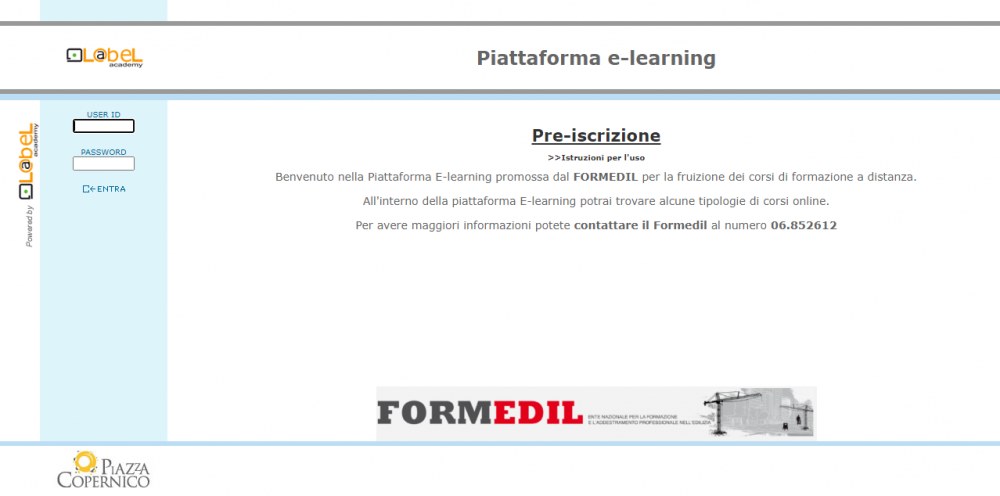 DurataRSPP 40 OREASPP 20 OREDL RSPP 14 OREObiettivill corso di aggiornamento e-learning Sicurezza sul lavoro D.Lgs 81/2008 per RSPP/ASPP e Datori di Lavoro del settore delle costruzioni ha come obiettivo quello di soddisfare il dettato normativo per quanto riguarda l'aggiornamento quinquennale.DestinatariRspp e Aspp che devono svolgere l'aggiornamento quinquennale.
Datori di Lavoro che svolgono le funzioni di RSPP e necessitano dell'aggiornamento quinquennale.PrerequisitiAver frequentato il corso obbligatorio sulla Sicurezza Responsabili e Addetti Servizi Prevenzione Protezione (RSPP/ASPP e DLSPP) settore costruzioni.
Per i datori di Lavoro, aver frequentato il Corso per Datori di Lavoro che svolgono le funzioni di RSPPContenutiModulo 1 - QUADRO NORMATIVO ITALIANOModulo 2 - ASPETTI TECNICO ORGANIZZATIVIModulo 3 - VALUTAZIONE DEL RISCHIO E FONTI DEL RISCHIO INTERFERENTEModulo 4 - ALTRI RISCHIModulo 5 - COMUNICAZIONE E FORMAZIONEModulo 6 – APPROFONDIMENTIModulo 7 - VALUTAZIONE FINALEMetodologia didatticaIl corso in modalità e-learning adotta la seguente struttura metodologica:Trattazione dei contenuti teoriciInterazione in cui si chiede all’utente di rispondere a quesiti sulla base dei contenuti teorici espostiPresentazione di casi negativi e positivi ConclusioneQuota di partecipazioneGRATUITO per tutte le imprese edili che hanno regolarità contributiva presso la Cassa Edile di CasertaPer partecipare Accedere al link https://formedil-cncpt.labelacademy.com/